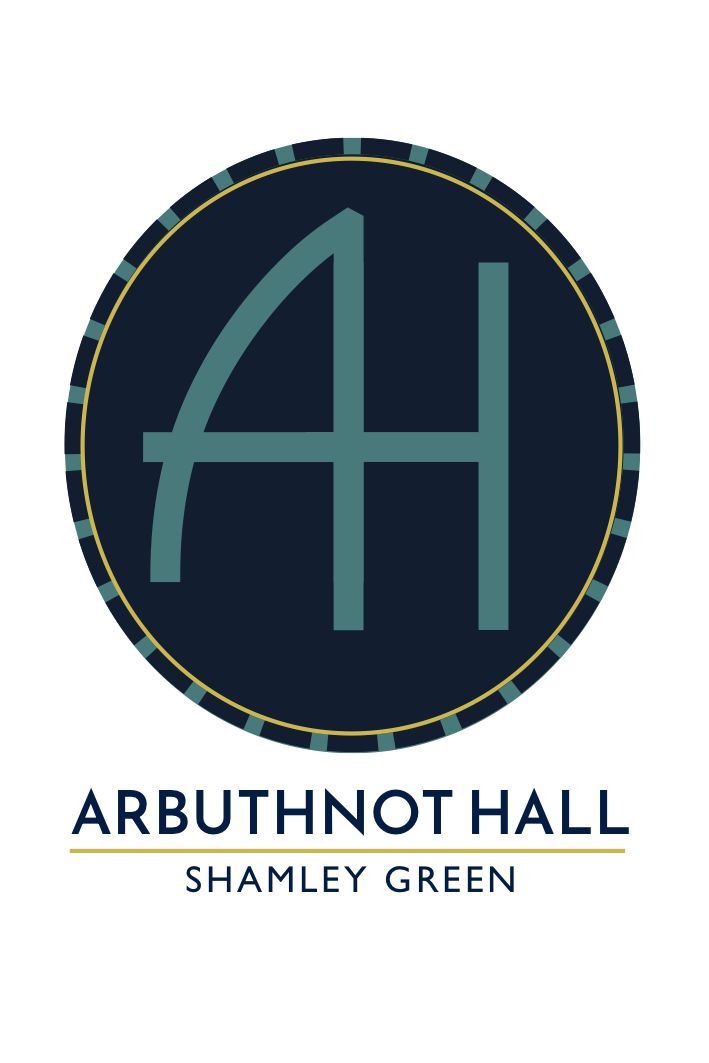 SHAMLEY GREEN VILLAGE HALL (REGISTERED CHARITY 305149)NOTICE is hereby given of the Annual General Meeting of the Shamley Green Village Hall Charity, known as the Arbuthnot Hall, at 7.30 pm on Wednesday 26th April 2023 at Arbuthnot Hall, The Green, Shamley Green, GU5 0UA. AGENDA Approval of the Minutes of the Annual General Meeting held on 26th April 2022.Chairman’s Report. Treasurer’s Report and presentation of the Financial Accounts for the year ended 28th February 2023. Appointment of Elected Members (Trustees) to the Management Committee. Appointment of Representative Members (Trustees) to the Management Committee.Events and Marketing Report.The Hall Development Plan-an update.Fundraising Report- The Friends of Arbuthnot Hall.Governance Report. Questions.If you have any nominations for the appointment of any of the members of the Management Committee as detailed at items 4. and 5. above, please contact the Secretary by email at secretary@arbuthnothall.org on or before midnight on Monday 24th April 2023. If you have any questions, they are welcome prior to the meeting by email to chair@arbuthnothall.org or from the floor at the meeting. Drinks will be served.Jonathan WatsonChairManagement CommitteeDate: 3rd April 2023